ОСНОВНО УЧИЛИЩЕ “СВ. СВ. КИРИЛ И МЕТОДИЙ”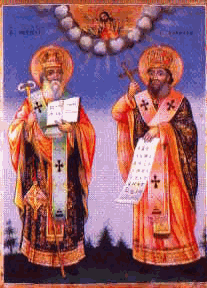 6600 гр. Кърджали                                                                                            директор: 0361/ 6 53 97гр. Кърджали,                                                                             тел./факс: 0361/6 59 26, 0361/2 27 33ул. “Ген. Чернозубов” № 19            web: www.svetii-kardjali.org ; e-mail:info-909116@edu.mon.bg                                                                                                                                                                                       УТВЪРЖДАВАМ:                                                    Директор:                                                                                           Марияна ПееваГРАФИКна родителските срещи за учебна 2023/ 2024 годинаИзготвил:                                                                 Проверил:гл. учител в ПЕ – Яна Милушева                                      ЗДУД – Сюлейман Мустафагл. учител в НЕ – Павлина Митрева №КласгрупаКласенръководителСептемвриДекемвриФевруариАприлЮни1ПГН. Трошанова18.09.07.12.15.02.18.04.-2I”а”       Н. Гинева18.09.07.12.15.02.18.04.-3I”б”М. Грозева18.09.07.12.15.02.18.04.-4I”в”Ели Иванова18.09.07.12.15.02.18.04.-5II”а”М. Рушанова18.09.07.12.15.02.18.04.-6II”б”        П. Митрева18.09.07.12.15.02.18.04.-7II”в”В. Бошева18.09.07.12.15.02.18.04.-8III”а”Кр. Райковска18.09.07.12.15.02.18.04.-9III”б”А. Себахтин18.09.07.12.15.02.18.04.-10III”в”Г. Добрева18.09.07.12.15.02.18.04.-11IV”а”Т. Хорсикян18.09.07.12.15.02.18.04.-12IV”б”Р. Профирова18.09.07.12.15.02.18.04.-13IV”в”Г. Кадир18.09.07.12.15.02.18.04.-14V“a”М. Русева18.09.07.12.15.02.18.04.09.06.15V“б”М. Йорданова 18.09.07.12.15.02.18.04.09.06.16V“в”А. Христова18.09.07.12.15.02.18.04.09.06.17VI“a”В. Сарлова18.09.07.12.15.02.18.04.09.06.18VI“б”Ш. Али18.09.07.12.15.02.18.04.09.06.19VI“в”Л. Драгнев18.09.07.12.15.02.18.04.09.06.20VII“a”Зл. Вълкова18.09.07.12.15.02.18.04.09.06.21VII“б”А. Дибеков18.09.07.12.15.02.18.04.09.06.22VII“в”В. Митева18.09.07.12.15.02.18.04.09.06.